Name: 											Section: Absolutism (Day 2) Define Absolutism: What attributes are necessary for a monarch to be absolute? Part Two: Examples of Absolutism Directions: Read each example and complete the graphic organizer below. Example 1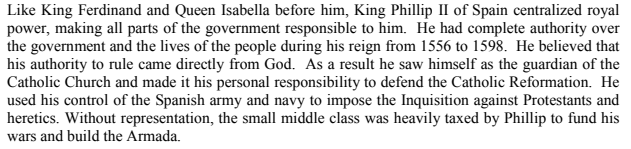 Example 2 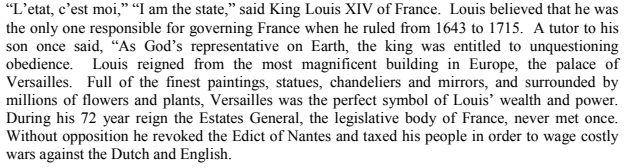 Example 3 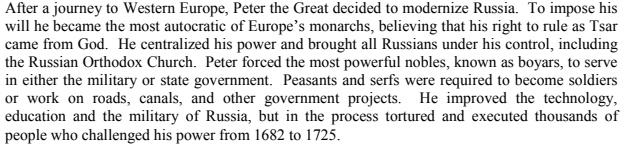 Example 4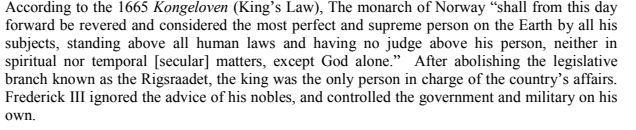 Part Three: Create your own Absolute Ruler Directions: In the space below, in 3-5 sentences, create your own absolute monarch example. Make sure to include the three attributes that are necessary for a ruler to be absolute. Include a creative name and country for your ruler. ____________________________________________________________________________________________________________________________________________________________________________________________________________________________________________________________________________________________________________________________________________________________________________________________________________________________________________________________________________________________________________________________________________________________________________________________________________________________________________________________________________________________________________________________________________________________________________________________________________________________________________________________________________________________________________________________________________________________________________________________________________________________________________________________________________________________________________________________________________________________________________________________________________________________________________________________________________________________________________________________________________________________________________________________________________________________Example NumberType of Leader What power does the leader have?Where does the leader’s power come from?Are there any checks and balances? How do you know?1234